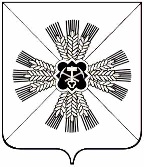 КЕМЕРОВСКАЯ ОБЛАСТЬАДМИНИСТРАЦИЯ ПРОМЫШЛЕННОВСКОГО МУНИЦИПАЛЬНОГО ОКРУГАПОСТАНОВЛЕНИЕот «13» апреля 2020 г. № 692-Ппгт. ПромышленнаяОб итогах реализации в 2019 году муниципальной программы «Функционирование органов местного самоуправления Промышленновского муниципального округа» на 2018 - 2022 годыЗаслушав и обсудив на коллегии администрации Промышленновского муниципального округа  информацию  заместителя главы Промышленновского муниципального округа А.А. Зарубиной об итогах реализации в 2019 году  муниципальной программы «Функционирование органов местного самоуправления Промышленновского муниципального округа» на 2018 - 2022 годы (далее – программа):  Принять к сведению информацию об исполнении программы.Директору программы обеспечить выполнение мероприятий и индикаторов муниципальной программы «Функционирование органов местного самоуправления Промышленновского муниципального округа» на 2018 - 2022 годы.Настоящее постановление подлежит обнародованию на официальном сайте администрации Промышленновского муниципального округа в сети Интернет.Контроль за исполнением настоящего постановления возложить на        заместителя главы Промышленновского муниципального округа                   А.А. Зарубину.     Настоящее постановление вступает в силу со дня подписания.                                            ГлаваПромышленновского муниципального округаД.П. ИльинИсп. Л.Н. Жданова Тел. 71917